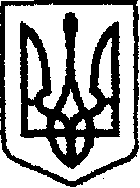 У К Р А Ї Н Ачернігівська обласна державна адміністраціяУПРАВЛІННЯ  КАПІТАЛЬНОГО БУДІВНИЦТВАН А К А З «25» лютого 2019 року 	        м. Чернігів		                        № 53Про проведення вибіркової інвентаризації В звʼязку з проведенням ревізії фінансово-господарської діяльності Управління капітального будівництва Чернігівської обласної державної адміністрації Державною аудиторською службою України,  наказую: СТВОРИТИ тимчасову інвентаризаційну комісію.ЗАТВЕРДИТИ склад комісії згідно з додатком. 3. Комісії провести вибіркову інвентаризацію основних засобів та незавершених капітальних інвестицій в термін з 26.02.2019 по 27.03.2019.4. Контроль за виконанням наказу залишаю за собою. В.о. начальника                            	                                        Н.КОВАЛЬЧУКДодаток 
наказ в.о. начальника Управління 
капітального будівництва обласної державної адміністрації
«25» лютого 2019 року № 53Складтимчасової інвентаризаційної комісіїЗаступник начальника відділу з питань управління персоналом та організаційної роботи Управління капітального будівництва Чернігівської обласної державної адміністрації                                                        І.КравченкоКлючник Валерій СтепановичЗаступник начальника Управління – начальник відділу технічного контролю автомобільних доріг, голова комісії;Буштрук Оксана СергіївнаНачальник відділу фінансового забезпечення – головний бухгалтер, член комісії; Шурик Роман ВолодимировичНачальник відділу технічного нагляду, член комісії; Коновал Людмила ВасилівнаГоловний спеціаліст відділу фінансового забезпечення, член комісії. 